Dr. Adeel HafeezDistinctionBehavioural sciences ( Third year mbbs)Silver medalin Behavioralscie ncesHijri scholarship in matriculation (2002)Work ExperienceFatima memorialhospital shadman LahoreHouse job in paeds department ( 9 months)House job in surgery department ( 3 months)DHQ hospital sheikhupuraMedical officer 16 september 2011 since 15th september 2012Saddique hospital sheikhupuraMedical officer 16 september 2012 to september 2013Childern hospital Taif K.S AResident officer in paeds department since janaury 2014Other achievementsCertificate of participation in 13th annual conference of Pakistan society for rheumatology march 2009 Certificate of participation in 1st national pediatric epilepsy conference 2010References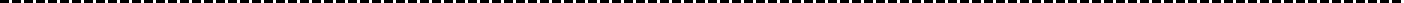 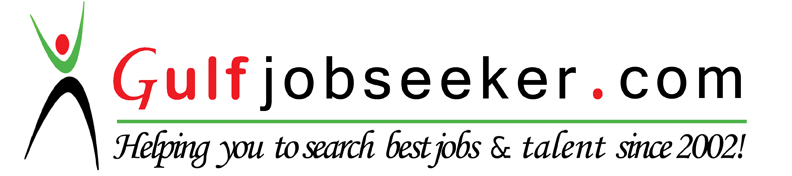 Marital status: Single.Marital status: Single.Curret Status: Working as resident in childern hospital taif ksaCurret Status: Working as resident in childern hospital taif ksaCurret Status: Working as resident in childern hospital taif ksaCurret Status: Working as resident in childern hospital taif ksain paeds departmentTite of job: DoctorTite of job: DoctorObjectiveTo join a prestigious hospital to impleme nt my medical knowledge andTo join a prestigious hospital to impleme nt my medical knowledge andTo join a prestigious hospital to impleme nt my medical knowledge andTo join a prestigious hospital to impleme nt my medical knowledge andmanagerial skills to bene fit humanhe alth and to experience relevant exposure, self   enhancement and growth opportunities.he alth and to experience relevant exposure, self   enhancement and growth opportunities.he alth and to experience relevant exposure, self   enhancement and growth opportunities.he alth and to experience relevant exposure, self   enhancement and growth opportunities.he alth and to experience relevant exposure, self   enhancement and growth opportunities.Education